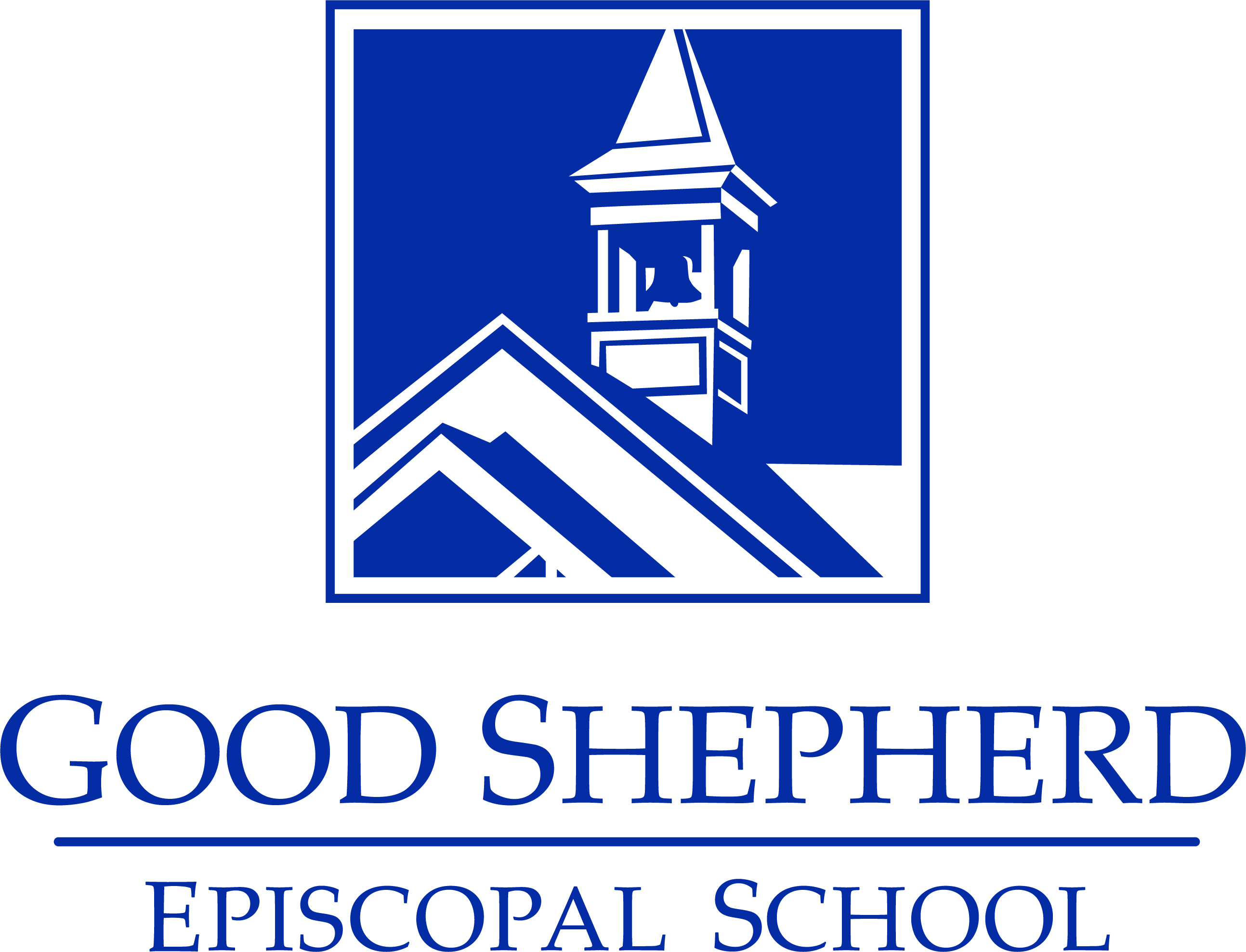 GradeTuition(includes Books, Tech & Materials)NotesEarly Learning3 days per week         Half Day: 8am-12pm                                      Full Day:  8am-3:00pmEarly Learning5 days per week	       Half Day: 8am-12pm                                    Full Day:  8am-3:00pmPre-Kindergarten      8:00am-3:00pm				Kindergarten            8:00am-3:15pmGrades 1-2               8:00am-3:15pm		Grades 3-5               8:00am-3:15pm$ 6,625$ 8,375$ 8,025$ 9,775$ 11,275$ 13,825$ 14,850$ 15,875Tuition is due on 6/1/20.  Payment plans of 12 monthly payments can be arranged through FACTS. Enroll through your Parent Portal.  Please speak with our Business Manager for details.Academic Support Services are available for $1,250 per child per year.  Please speak with our Academic Support Coordinator for details.Sibling Discounts are automatically applied:  5% off  2nd child, 10% off 3rd child, and 15% off 4th child.Field Trips may incur additional charges.  Please speak with your classroom teacher for details.“Beyond the Bell”RateExtended Care is available for all Ages & GradesBefore Care:    7:15am–8:00amAfter Care:      3:15pm—6:00pmMonthly RateUnlimited Before and After Care (combined)$150/moDaily RateBefore Care $10/dayAfter Care $20/dayAfter Care for EL ½ Day Students Only (12-3pm) $20/dayNon Refundable Registration and Related Fees (Must be Paid at time of Registration)Non Refundable Registration and Related Fees (Must be Paid at time of Registration)Early Learning & Pre-Kindergarten	Kindergarten-5thGradeRegistration $500/per child, Parent Association $100/per family Registration $1000/per child,   Parent Association $100/per family